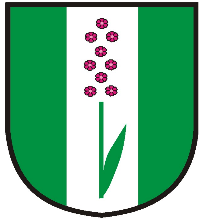 Obecní úřad Bílichov    Bílichov 18, 273 74 KlobukyPOZVÁNKA zasedání Zastupitelstva obce Bílichov,dne 19.6.2017 od 19:00 hodin, budova OÚ BílichovProgram:Kontrola usnesení a schválení programuZávěrečný účet obce Bílichov 2016Účetní závěrka Dopravní značení – návrhŽádost o prodej obecních pozemkůOprava vjezduDošlá poštaRůznéUsneseníZapisovatel: Bc.Ladislav Šána11.6.2017                   									Ing. Bohuslav Ježek, v.r.			                               starosta obceRazítko obce: